Р Е Ш Е Н И Е Собрания депутатов муниципального образования«Зеленогорское  сельское поселение»Об избрании заместителе председателя Собрания депутатов муниципального образования «Зеленогорское сельское поселение» На основании ст. 36 Федерального закона от 06.10.2003 № 131-ФЗ «Об общих принципах организации местного самоуправления в Российской Федерации» Собрание депутатов муниципального образования «Зеленогорское сельское поселение»   РЕШИЛО:Избрать заместителем председателя Собрания депутатов муниципального образования «Зеленогорское сельское поселение» Токтаулову Эльвиру Валерьевну, депутата от Северного многомандатного избирательного округа №1.Глава муниципального образования,Председатель  Собрания депутатовмуниципального образования«Зеленогорское сельское поселение»     				Н.В.Гранатова  «Зеленогорск  ял кундем» муниципальный образованийындепутатше–влакын Погынжо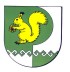 Собрание депутатов    муниципального образования  «Зеленогорское сельское поселение»№ 4     01 октября  2014 года